Heilsu- og innlendismálaráðið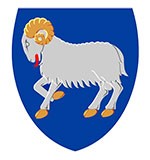 LøgtingiðLøgtingsmál nr. xx/2018: Uppskot til ríkislógartilmæli um at seta í gildi fyri Føroyar Anordning om ikrafttræden for Færøerne af lov om stedbestemt informationUppskot tilRíkislógartilmæli um at seta í gildi fyri Føroyar Anordning om ikrafttræden for Færøerne af lov om stedbestemt informationMælt verður ríkismyndugleikunum til at seta í gildi fyri Føroyar “Anordning om ikrafttræden for Færøerne af lov om stedbestemt information”, hjálagt sum skjal 1.Kap. 1. Almennar viðmerkingarOrsøkin til uppskotiðMálsøkið kortlegging er sambært § 6, stk. 1 í heimastýrislógini felagsmál hjá donsku og føroysku myndugleikunum, men hevur higartil verið umsitið av ríkismyndugleikunum. Í uppskotinum verður miðað móti, at landsstýrið fær so stóra ávirkan á kortøkið sum gjørligt, ið eisini kann síggjast sum ein fyrireikandi liður í tilgongdini at yvirtaka málsøkið.Í hesum viðfangi er komið eftir, at tørvur er á, at lóggávan á økinum verður dagførd í sambandi við yvirtøkuna, m.a. at heimild verður fingin fyri, at kortdátur, sum danskir myndugleikar hava leysgivið almenninginum í Danmark, eisini á sama hátt verða leysgivnar føroyska almenninginum  at nýta ókeypis.Tí hevur landsstýrið vent sær til danskar myndugleikar við áheitan um at senda landsstýrinum til ummælis eitt uppskot til dagføring av kortlóggávuni í Føroyum.Danir hava nú sent landsstýrinum formliga til ummælis uppskot til “kongelig anordning om ikrafttræden for Færøerne af lov om stedbestemt information”.Endamálið við uppskotinumVið lóg nr. 380 frá 26. apríl 2017 om stedbestemt information fekk Danmark eina nýggja lóg á kortøkinum. Fólkatingsviðgerðin av lógaruppskotinum er at finna í L 116-2016-2017. Tað er henda lóg, sum ætlanin er at seta í gildi við einstøkum tillagingum, sum hoyra føroysku viðurskiftunum til.Tá ið uppskotið varð lagt fram í Fólkatinginum, segði danski ráðharrin á økinum:“Formålet med forslaget til en ny hovedlov er at samle, modernisere og regelforenkle lovgrundlaget for forvaltningen af stedbestemt information, som har fået en øget betydning for effektiviseringen af den offentlige forvaltning og som grundlag for vækst i den private sektor. Hvor stedbestemte informationer tidligere oftest kom til udtryk i form af papirkort, så indgår stedbestemte informationer i dag i stadig stigende omfang i tværoffentlige digitale forvaltningssystemer og i kommercielt udviklede produkter. Den udvikling afspejler sig bl.a. i GeoDanmark, som er kommunernes og statens samarbejde om kortlægningen af Danmark, og i mange initiativer i den fællesoffentlige digitaliseringsstrategi 2011-2015 og grunddataprogrammet.Med lovforslaget ønsker regeringen at skabe rammerne for en fortsat struktureret, tværoffentlig og digital håndtering af stedbestemte informationer.Forslaget til ny hovedlov omfatter energi-, forsynings- og klimaministerens myndighedsopgaver og bemyndigelser indenfor geodæsi, landkortlægning, søopmåling og søkortlægning, infrastruktur for stedbestemt information samt reglerne om distribution af og adgang til data.Lovforslaget introducerer ikke ny regulering på området, men viderefører gældende ret. Enkelte regler, der i dag er unødvendige, ophæves dog, bl.a. reglen om ekspropriation i forbindelse med etablering af f.eks. installationer til brug for den geodætiske infrastruktur, og enkelte hjemler justeres i lyset af udviklingen af fællesoffentlige digitale løsninger. Ministerens hjemler til efter forhandling med bl.a. statslige myndigheder, regionerne og kommunerne at udstede regler om registre fremgår nu mere tydeligt i lovforslaget.Forslaget har ikke i sig selv økonomiske eller administrative konsekvenser. Udmøntningen af nogle af hjemlerne kan betyde, at myndigheder skal indberette data på en anden måde, end de gør i dag, og at der vil blive stillet krav til datas format og ajourføring. Dette kan betyde ekstra arbejde for de myndigheder, der bliver omfattet af bestemmelserne. Men dette forventes opvejet af et bedre grundlag for myndighedernes afgørelse og en mere effektiv forvaltning.Med den foreslåede ændring af udstykningsloven vil ministerens ansvar for samordning og koordination fortsat også omfatte matrikulære informationer samt distribution og adgang dertil.Bestemmelserne i loven, som er relevante for Rigsfællesskabet, kan ved kongelig anordning sættes i kraft for Færøerne og Grønland. Forslaget har ingen miljømæssige konsekvenser eller EU-retlige aspekter.”Galdandi lóggávaDanskir myndugleikar hava  søguliga staðið fyri kortleggingini av Føroyum, eins og somu myndugleikar hava framt kortleggingina í Danmark.Tað, vit vita, var tað Bagge Wandel (f. 1622 d. 1684), sum gjørdi fyrstu uppmátingarnar av Føroyum. Í 1790 varð álagt navnframa kommandantinum á Skansanum, C. L. U. von Born (f. 1744 d. 1805), at gera nágreiniligar topografiskar uppmátingar av oyggjunum og strondini í Føroyum, og hann fekk 5 ár at útinna setningin. Úrslitið vórðu 8 kort í mátinum 1:60.000.  Eina øld seinni, árini 1895-99, gjørdi topografiska deildin hjá Generalstápinum eina nýggj uppmáting av landinum. Hesaferð komu 75 máliborðsbløð í mátinum 1:20.000 burturúr.Sjókortasavnið brúkti hesi máliborðsbløð, tá teir árini 1899-1903 og í 1908 gjørdu uppmátingar til sjókort. Í 1900 varð eitt kort av føroyskum sjóøki 1:140.000 givið út, og nýggj sjókort í mátinum 1:300.000 og í 1:100.000 vórðu útgivin í 1908 og í 1932. Harumframt hevur danska sjókortasavnið givið út serkort av akkersplássum og havnum.Í samstarvi við Matrikulstovuna og Fróðskaparsetrið framdi Geodætisk Institut (seinni Kort- & Matrikelstyrelsen) eina nýggja kortlegging í 1980’unum. Hesi kort vórðu teknað eftir flogmyndum, og úrslitið var ein kortrøð við 37 topografiskum kortum í mátinum 1:20.000. Styrelsen for Digitalisering og Effektivisering (SDFE) saman við Umhvørvisstovuni hava gjørt nýggj talgild landakort. Hesar kortdátur - hesar geodátur - eru gjørdar eftir fylgisveinamyndum og eru liðug. Tað er ikki ætlanin at prenta kort burtur úr hesum nýggj teldutøka tilfari, men at lata geodáturnar verða frítt atkomuligar og ókeypis hjá øllum at brúka.  Galdandi lógargrundarlag er, at hin 6. juli 1928 varð lóg nr. 82 frá 31. mars 1928 um Geodætisk Institut kunngjørd at galda í Føroyum, og 19. januar 1932 varð lóg nr. 318 frá 16. desember 1931 um Geodætisk Instituts trigonometriske Stationer kunngjørd í Føroyum. Har aftur ímóti varð lóg um Kort- og Matrikelstyrelsen frá 1988 ongantíð sett í gildi fyri Føroyar. Hendan lóg fekk seinni heitið, lóg um Geodatastyrelsen, tí Geodætisk Institut var ikki til longur. Lógin frá 1928 hevur verið grundarlag undir fyrisitingini við ávísum tillagingum til faktisku viðurskiftini, hóast hesar tillagingar ikki hava verið lógarfestar í Føroyum.UmmæliUppskotið hevur verið til ummælis hjá LøgmansskrivstovanMentamálaráðiðFiskimálaráðið,Uttanríkis- og vinnumálaráðiðSamferðslumálaráðiðFíggjarmálaráðiðAlmannamálaráðiðRíkisumboðiðArktisk kommando – forbindelsesled FærøerneDátueftirlitinum Føroya KommunufelagFøroya TeleLandfútanum LandsverkMuninSEVSjóvinnustýrinumTalgildu FøroyumUmhvørvisstovuniVinnuhúsinumVodafone.Úr innkomnu ummælisskrivunum kann nevnast: .....Kap. 2. Avleiðingar av uppskotinum2.1 Fíggjarligar avleiðingar fyri land og kommunurUppskotið fær ikki fíggjarligar avleiðingar fyri land og kommunur, tá burtursæð verður frá slíkum avleiðingum, sum kunnu standast av § 4, stk. 2 og § 11, stk. 3.2.2. Umsitingarligar avleiðingar fyri land og kommunurUppskotið fær ikki umsitingarligar avleiðingar fyri land og kommunur, tá burtursæð verður frá slíkum avleiðingum, sum kunnu standast av § 4, stk. 2 og § 11, stk. 3.2.3. Avleiðingar fyri vinnunaUppskotið fær ikki avleiðingar fyri vinnuna, tá burtursæð verður frá slíkum avleiðingum, sum kunnu standast av § 11, stk. 3.2.4. Avleiðingar fyri umhvørviðUppskotið hevur ikki umhvørvisligar avleiðingar við sær.2.5. Avleiðingar fyri serstøk øki í landinumUppskotið fær ikki serligar fíggjarligar, umsitingarligar ella umhvørvisligar avleiðingar fyri serstøk øki í landinum.2.6. Avleiðingar fyri ávísar samfelagsbólkar ella felagsskapirUppskotið hevur ikki sosialar avleiðingar við sær fyri ávísar samfelagsbólkar ella felagsskapir.2.7. Millumtjóða sáttmálar á økinumUppskotið hevur ikki avleiðingar í mun til millumtjóðasáttmálar á økinum.2.8. Tvørgangandi millumtjóðasáttmálarUppskotið hevur ikki avleiðingar í mun til tvørgangandi millumtjóðasáttmálar.2.9. MarknaforðingarUppskotið hevur ikki við sær marknaforðingar.2.10. Revsing, útpanting, sektir ella onnur størri inntrivLógaruppskotið hevur í § 16 og § 17 ásetingar um revsing, og í § 3 er ein ognartøkuheimild.2.11. Skattir og avgjøldLógaruppskotið áleggur ikki skattir ella avgjøld.2.12. GjøldLógaruppskotið hevur ikki ásetingar um gjøld.2.13. Áleggur lógaruppskotið fólki skyldurÍ § 11, stk. 3 hava almennnir myndugleikar, stovnar og feløg við einkarloyvi ella loyvi eftir áheitan, skyldu at siga frá virksemi og ætlanum sínum á kortøkinum.2.14. Leggur lógaruppskotið heimildir til landsstýrismannin, ein annan enn landsstýrismannin ella til kommunurÍ § 18, stk. 1, 2. pkt. er heimild fingin til at lata landsstýrinum ella stovni undir landsstýrinum tær heimildir sum “Energi-. forsynings- og klimaministeren” hevur eftir lógini.2.15. Gevur lógaruppskotið almennum myndugleikum atgongd til privata ogn?Uppskotið gevur í § 15 almennum myndugleikum atgongd til privata ogn.2.16. Hevur lógaruppskotið aðrar avleiðingar?Uppskotið hevur ikki aðrar avleiðingar.Kap. 3. Serligar viðmerkingarVíst verður til viðmerkingarnar til einstøku ásetingarnar í uppskoti til lóg nr. 380 frá 26. apríl 2017 um stedbestemt information, tá hetta varð lagt fyri Fólkatingið i 2017, sí L 116-2016-2017.Hesi serføroysku ískoyti og broytingar er skotin upp í ríkislógartilmælið:Til § 1, stk. 1, § 2, stk. 1, § 3, stk. 1, § 4, stk. 1, § 5, stk. 1 og stk. 4, § 6 og § 7, stk. 1Eftirsum ríkislógartilmælið bert fevnir um Føroyar og ikki Danmark og Grønland, eru hesir partar ikki við í uppskotinumTil § 1, stk. 1, nr. 4Nr. 4 verður ikki sett í gildi fyri Føroyar. Hetta tí tað ikki er heimild í § 20, stk. 2 at seta í gildi §§ 8-10 í lógini, sum nr. 4 vísir til.Til § 2, stk. 1 og 2, § 3, stk. 1, § 4, stk. 1 og 2, § 5, § 7, § 11, § 12 og § 13, stk. 1Fyrilit eru tikin fyri, at málsøkið kortlegging eftir § 6, stk. 1 í heimastýrislógini ikki er danskt, men felagsmál hjá donsku og føroysku myndugleikunum, sum verður umsitið av ríkismyndugleikunum. Í uppskotinum verður miðað móti, at landsstýrið fær so stóra ávirkan á kortøkinum sum gjørligt. Tí er allastaðni í uppskotinum ásett, at myndugleikin hjá danska ráðharranum  er útintur í samráð við føroyskar myndugleikar.Til § 3§ 22, stk. 2 hevur ikki heimild til at seta § 3, stk. 2 og 3 í gildi fyri Føroyar.Til § 8- § 10§ 22, stk. 2 hevur ikki heimild at seta §§ 8- 10 í gildi fyri Føroyar.Til § 18, stk. 1Eitt pkt. 2 er skoytt uppí. Við hesum kann myndugleiki á kortøkinum vegna ráðharran delegerast til t.d. Umhvørvisstovuna og Landsverk.Til § 19  Tørvur er ikki á serligum fyrireikingum til tess at seta lógina í gildi, og er gildiskoman sett til dagin eftir kunngerðadagin.Lóg um Geodatastyrelsen varð ongantíð sett í gildi í Føroyum, og tí er tað formliga lóg nr. 82 frá 31. marts 1928 om Geodætisk Institut, sum er í gildi. Hendan lógin varð sett í gildi fyri Føroyar við kunngerð í Dimmalætting 6. juli 1928, og tí er tað hendan lógin, sum verður sett úr gildi.Ongar kunngerðarásetingar eru settar í gildi sambært nevndu lóg, og tí verður stk. 3 ikki sett í gildi.Til § 20 og § 21  § 22, stk. 2 hevur ikki heimild at seta § 20 og § 21 í gildi fyri Føroyar.Til § 22  Ásetingin verður ikki tikin við, tí hetta er sjálv heimildin fyri ríkilógartilmælinum, sum er endurgivin í einari fótnotu til formælið í fyriskipanini.Víst verður eisini til serligu viðmerkingarnar í fylgiskjali 1, sum Styrelsen for Dataforsyning hevur gjørt.Skjal, sum fær lógargildi:Skjal 1: Anordning om ikrafttræden for Færøerne af lov om stedbestemt informationHeilsu- og innlendismálaráðið, xx. 2018.Sirið Stenberglandsstýrismaður/ Turid ArgeYvirlit yvir fylgiskjøl, sum ikki fáa lógargildi:Fylgiskjal 1:	Resumé af den kongelige anordnings indhold (Skrivað av Styrelsen for Dataforsyning 22. november 2017 um Anordning om ikrafttræden for Færøerne af lov om stedbestemt information).Fylgiskjal 2:	Hoyringssvar frá .....Fylgiskjal 3:	Hoyringssvar frá .....Dagfesting:... 2018Mál:16/01015-45Viðgjørt:.....Fyri landið /landsmyndugleikarFyri kommunalar myndugleikarFyri pláss/øki í landinumFyri ávísar samfelagsbólkar/felagsskapirFyri vinnunaFíggjarligar /búskaparligar avleiðingarNeiNeiNeiNeiNeiUmsitingarligar avleiðingarNeiNeiNeiNeiNeiUmhvørvisligar avleiðingarNeiNeiNeiNeiNeiAvleiðingar í mun til altjóða reglur og avtalurNeiNeiNei NeiNeiSosialar avleiðingarNei